Equality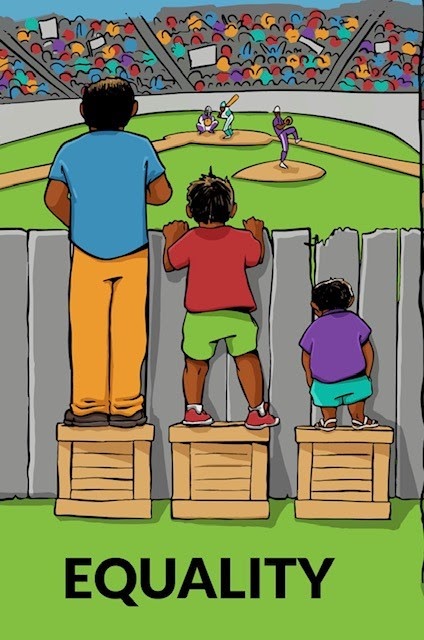 